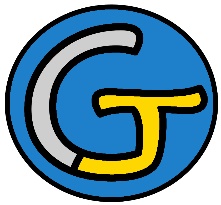 Rallye Lecture Cycle 3L’éléphant volantPhilippe Barbeau (éditions Lire C’est Partir)L’éléphant volantPhilippe Barbeau (éditions Lire C’est Partir)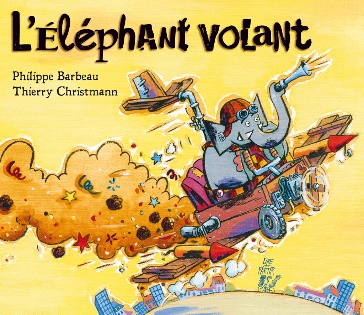 1 - Quel est le prénom de l’éléphant ?	a) Il s’appelle Tristan.	b) Il s’appelle Armand.	c) Il s’appelle Gaétan.1 - Quel est le prénom de l’éléphant ?	a) Il s’appelle Tristan.	b) Il s’appelle Armand.	c) Il s’appelle Gaétan.6 - Quand il s’endort, à quoi rêve l’éléphant ?	a) Il rêve qu’il vole dans les airs.	b) Il rêve qu’il est pourchassé par une armée de corbeaux.	c) Il rêve qu’il remporte le premier prix.2 - Quel est le nom du club de l’éléphant et de ses amis ?	a) Le club des Animalins.	b) Le club des Fous volants.	c) Le club des Mécanimos.2 - Quel est le nom du club de l’éléphant et de ses amis ?	a) Le club des Animalins.	b) Le club des Fous volants.	c) Le club des Mécanimos.7 - Par quoi l’éléphant est-il réveillé ?	a) Il est réveillé par des voleurs.	b) Il est réveillé par le bruit du clocher.	c) Il est réveillé par le soleil qui lui chauffe le visage.3 - Que se passe-t-il lors de la première tentative de vol de l’éléphant ?	a) Il ne vole que durant cinq mètres.	b) Il s’écrase tout de suite.	c) Il n’arrive pas à monter sur le toit du hangar.3 - Que se passe-t-il lors de la première tentative de vol de l’éléphant ?	a) Il ne vole que durant cinq mètres.	b) Il s’écrase tout de suite.	c) Il n’arrive pas à monter sur le toit du hangar.8 - Le lendemain matin, comment l’éléphant se sent-il ?	a) Il est en pleine forme.	b) Il est malade.	c) Il est très triste.4 - Que ses amis n’osent-ils pas dire à l’éléphant ?	a) Qu’il n’est pas doué pour fabriquer des machines.	b) Qu’il est trop lourd pour voler.	c) Qu’il énerve tout le monde avec ses remarques.4 - Que ses amis n’osent-ils pas dire à l’éléphant ?	a) Qu’il n’est pas doué pour fabriquer des machines.	b) Qu’il est trop lourd pour voler.	c) Qu’il énerve tout le monde avec ses remarques.9 - Comment l’éléphant parvient-il à décoller ?	a) Ses amis l’aident à fabriquer une machine puissante.	b) Ses amis accrochent leur machine à celle de l’éléphant. 	c) Ses amis poussent sa machine pour qu’elle décolle.5 - Que décide de faire l’éléphant ?	a) Il les inscrit à un concours de vol.	b) Il vole les plans d’un autre animal.	c) Il hésite à arrêter d’essayer de voler.5 - Que décide de faire l’éléphant ?	a) Il les inscrit à un concours de vol.	b) Il vole les plans d’un autre animal.	c) Il hésite à arrêter d’essayer de voler.10 - Que propose l’éléphant à la fin de l’histoire ?	a) De faire le tour du monde.	b) De fabriquer des bateaux.	c) D’organiser un concours de vol.Rallye Lecture Cycle 3Rallye Lecture Cycle 3Rallye Lecture Cycle 3Rallye Lecture Cycle 3Rallye Lecture Cycle 3L’éléphant volantPhilippe Barbeau (éditions Lire C’est Partir)L’éléphant volantPhilippe Barbeau (éditions Lire C’est Partir)L’éléphant volantPhilippe Barbeau (éditions Lire C’est Partir)L’éléphant volantPhilippe Barbeau (éditions Lire C’est Partir)L’éléphant volantPhilippe Barbeau (éditions Lire C’est Partir)L’éléphant volantPhilippe Barbeau (éditions Lire C’est Partir)L’éléphant volantPhilippe Barbeau (éditions Lire C’est Partir)L’éléphant volantPhilippe Barbeau (éditions Lire C’est Partir)CORRECTIONCORRECTIONCORRECTIONCORRECTIONCORRECTION1 - Quel est le prénom de l’éléphant ?c) Il s’appelle Gaétan.1 - Quel est le prénom de l’éléphant ?c) Il s’appelle Gaétan.1 - Quel est le prénom de l’éléphant ?c) Il s’appelle Gaétan.1 - Quel est le prénom de l’éléphant ?c) Il s’appelle Gaétan.1 - Quel est le prénom de l’éléphant ?c) Il s’appelle Gaétan.1 - Quel est le prénom de l’éléphant ?c) Il s’appelle Gaétan.1 - Quel est le prénom de l’éléphant ?c) Il s’appelle Gaétan.6 - Quand il s’endort, à quoi rêve l’éléphant ?a) Il rêve qu’il vole dans les airs.6 - Quand il s’endort, à quoi rêve l’éléphant ?a) Il rêve qu’il vole dans les airs.6 - Quand il s’endort, à quoi rêve l’éléphant ?a) Il rêve qu’il vole dans les airs.6 - Quand il s’endort, à quoi rêve l’éléphant ?a) Il rêve qu’il vole dans les airs.6 - Quand il s’endort, à quoi rêve l’éléphant ?a) Il rêve qu’il vole dans les airs.6 - Quand il s’endort, à quoi rêve l’éléphant ?a) Il rêve qu’il vole dans les airs.2 - Quel est le nom du club de l’éléphant et de ses amis ?a) Le club des Animalins.2 - Quel est le nom du club de l’éléphant et de ses amis ?a) Le club des Animalins.2 - Quel est le nom du club de l’éléphant et de ses amis ?a) Le club des Animalins.2 - Quel est le nom du club de l’éléphant et de ses amis ?a) Le club des Animalins.2 - Quel est le nom du club de l’éléphant et de ses amis ?a) Le club des Animalins.2 - Quel est le nom du club de l’éléphant et de ses amis ?a) Le club des Animalins.2 - Quel est le nom du club de l’éléphant et de ses amis ?a) Le club des Animalins.7 - Par quoi l’éléphant est-il réveillé ?a) Il est réveillé par des voleurs.7 - Par quoi l’éléphant est-il réveillé ?a) Il est réveillé par des voleurs.7 - Par quoi l’éléphant est-il réveillé ?a) Il est réveillé par des voleurs.7 - Par quoi l’éléphant est-il réveillé ?a) Il est réveillé par des voleurs.7 - Par quoi l’éléphant est-il réveillé ?a) Il est réveillé par des voleurs.7 - Par quoi l’éléphant est-il réveillé ?a) Il est réveillé par des voleurs.3 - Que se passe-t-il lors de la première tentative de vol de l’éléphant ?b) Il s’écrase tout de suite.3 - Que se passe-t-il lors de la première tentative de vol de l’éléphant ?b) Il s’écrase tout de suite.3 - Que se passe-t-il lors de la première tentative de vol de l’éléphant ?b) Il s’écrase tout de suite.3 - Que se passe-t-il lors de la première tentative de vol de l’éléphant ?b) Il s’écrase tout de suite.3 - Que se passe-t-il lors de la première tentative de vol de l’éléphant ?b) Il s’écrase tout de suite.3 - Que se passe-t-il lors de la première tentative de vol de l’éléphant ?b) Il s’écrase tout de suite.3 - Que se passe-t-il lors de la première tentative de vol de l’éléphant ?b) Il s’écrase tout de suite.8 - Le lendemain matin, comment l’éléphant se sent-il ?c) Il est très triste.8 - Le lendemain matin, comment l’éléphant se sent-il ?c) Il est très triste.8 - Le lendemain matin, comment l’éléphant se sent-il ?c) Il est très triste.8 - Le lendemain matin, comment l’éléphant se sent-il ?c) Il est très triste.8 - Le lendemain matin, comment l’éléphant se sent-il ?c) Il est très triste.8 - Le lendemain matin, comment l’éléphant se sent-il ?c) Il est très triste.4 - Que ses amis n’osent-ils pas dire à l’éléphant ?b) Qu’il est trop lourd pour voler.4 - Que ses amis n’osent-ils pas dire à l’éléphant ?b) Qu’il est trop lourd pour voler.4 - Que ses amis n’osent-ils pas dire à l’éléphant ?b) Qu’il est trop lourd pour voler.4 - Que ses amis n’osent-ils pas dire à l’éléphant ?b) Qu’il est trop lourd pour voler.4 - Que ses amis n’osent-ils pas dire à l’éléphant ?b) Qu’il est trop lourd pour voler.4 - Que ses amis n’osent-ils pas dire à l’éléphant ?b) Qu’il est trop lourd pour voler.4 - Que ses amis n’osent-ils pas dire à l’éléphant ?b) Qu’il est trop lourd pour voler.9 - Comment l’éléphant parvient-il à décoller ?b) Ses amis accrochent leur machine à celle de l’éléphant. 9 - Comment l’éléphant parvient-il à décoller ?b) Ses amis accrochent leur machine à celle de l’éléphant. 9 - Comment l’éléphant parvient-il à décoller ?b) Ses amis accrochent leur machine à celle de l’éléphant. 9 - Comment l’éléphant parvient-il à décoller ?b) Ses amis accrochent leur machine à celle de l’éléphant. 9 - Comment l’éléphant parvient-il à décoller ?b) Ses amis accrochent leur machine à celle de l’éléphant. 9 - Comment l’éléphant parvient-il à décoller ?b) Ses amis accrochent leur machine à celle de l’éléphant. 5 - Que décide de faire l’éléphant ?a) Il les inscrit à un concours de vol.5 - Que décide de faire l’éléphant ?a) Il les inscrit à un concours de vol.5 - Que décide de faire l’éléphant ?a) Il les inscrit à un concours de vol.5 - Que décide de faire l’éléphant ?a) Il les inscrit à un concours de vol.5 - Que décide de faire l’éléphant ?a) Il les inscrit à un concours de vol.5 - Que décide de faire l’éléphant ?a) Il les inscrit à un concours de vol.5 - Que décide de faire l’éléphant ?a) Il les inscrit à un concours de vol.10 - Que propose l’éléphant à la fin de l’histoire ?a) De faire le tour du monde.10 - Que propose l’éléphant à la fin de l’histoire ?a) De faire le tour du monde.10 - Que propose l’éléphant à la fin de l’histoire ?a) De faire le tour du monde.10 - Que propose l’éléphant à la fin de l’histoire ?a) De faire le tour du monde.10 - Que propose l’éléphant à la fin de l’histoire ?a) De faire le tour du monde.10 - Que propose l’éléphant à la fin de l’histoire ?a) De faire le tour du monde.Question1234455678910Points111111111111